Wysokość zaliczki na podatek dochodowy i składki na ubezpieczenie zdrowotne od świadczeń emerytalno-rentowych w 2023 r.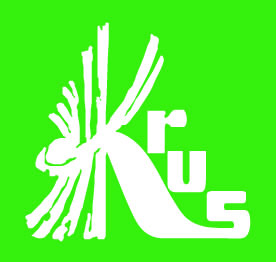 W związku z rozpoczęciem nowego roku podatkowego Kasa Rolniczego Ubezpieczenia Społecznego informuje, że od 1 stycznia 2023 r. pobiera zaliczkę na podatek dochodowy i składkę na ubezpieczenie zdrowotne od wypłacanych świadczeń emerytalno-rentowych i rodzicielskiego świadczenia uzupełniającego na zasadach analogicznych jak w roku 2022. Od świadczeń nieprzekraczających kwoty 2.500 zł miesięcznie zaliczka na podatek dochodowy wynosi 0 zł, ponieważ przychód z takich świadczeń mieści się 
w kwocie wolnej od podatku (tj. 30.000 zł rocznie). Od emerytur i rent przekraczających 2.500 zł miesięcznie zaliczka wynosi 12% świadczenia uzyskanego w danym miesiącu i jest pomniejszana o 1/12 kwoty zmniejszającej podatek tj. o 300 zł. Wyjątkiem są świadczenia osób, które wystąpiły o niepomniejszanie zaliczki o kwotę zmniejszającą podatek, bowiem w ich przypadku zaliczka wynosi 12% świadczenia.Kasa zwraca uwagę, że od 1 stycznia 2023 r., na wniosek emeryta/rencisty, może pomniejszać zaliczkę o 1/24 lub 1/36 kwoty zmniejszającej podatek tj. odpowiednio o 150 zł lub o 100 zł. Świadczeniobiorca, który uzna, że korzystniejsze dla niego byłoby pomniejszanie zaliczki o takie kwoty, bowiem wówczas zminimalizowana zostanie wysokość nadpłaty lub niedopłaty podatku w rozliczeniu rocznym (dotyczy osób pobierających drugą emeryturę z ZUS lub/i osiągających inne dochody podlegające opodatkowaniu podatkiem dochodowym od osób fizycznych np. z tytułu zatrudnienia), powinien złożyć oświadczenie o pomniejszanie zaliczki o 1/24 lub 1/36 kwoty zmniejszającej podatek. Oświadczenie takie można złożyć nie więcej niż trzem płatnikom.Jeżeli dochód ze świadczeń emerytalno-rentowych przekroczy 120 tys. zł (sumując narastająco świadczenia wypłacone od początku roku) – zaliczka będzie wynosiła 32% kwoty przekroczenia minus 300 zł. Składka na ubezpieczenie zdrowotne od świadczeń podlegających oskładkowaniu nadal wynosi 9% kwoty świadczenia.Podstawa prawna Ustawa z dnia 26 lipca 1991 r. o podatku dochodowym od osób fizycznych (Dz. U. z 2022 r. poz. 2647 ze zm.) Ustawa z dnia 27 sierpnia 2004 r. o świadczeniach opieki zdrowotnej finansowanych ze środków publicznych (Dz. U. z 2022 r., poz. 2561 ze zm.) Informacja przekazana za pośrednictwem OR KRUS w Bydgoszczy